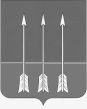 Администрация закрытого  административно-территориальногообразования  Озерный  Тверской  областиП О С Т А Н О В Л Е Н И Е15.02.2023                                                                                                          № 16О внесении изменений в Перечень должностных лиц органов местногосамоуправления  ЗАТО Озёрный, уполномоченных составлять протоколы об административных правонарушениях, предусмотренных Законом Тверской области от 14 июля 2003 года № 46-ЗО  «Об административных правонарушениях»В соответствии с Законом Тверской области от 06.10.2011 № 55-ЗО «О наделении органов местного самоуправления Тверской области отдельными государственными полномочиями Тверской области по созданию административных комиссий и определению перечня должностных лиц, уполномоченных составлять протоколы об административных правонарушениях», Законом Тверской области от 14.07.2003 года №46-ЗО  «Об административных правонарушениях», Законом Тверской области от 01.12.2022 года №70-ЗО «О внесении изменений в Закон Тверской области «Об административных правонарушениях» и статью 2 Закона Тверской области «О наделении органов местного самоуправления муниципальных образований Тверской области отдельными государственными полномочиями тверской области по созданию административных комиссий и определению перечня должностных лиц, уполномоченных составлять протоколы об административных правонарушениях», статьей 36 Устава ЗАТО Озерный, администрация ЗАТО Озерный постановляет:1.  В Перечень должностных лиц органов местного самоуправления  ЗАТО Озёрный, уполномоченных составлять протоколы об административных правонарушениях, предусмотренных Законом Тверской области от 14 июля 2003 года № 46-ЗО  «Об административных правонарушениях», утвержденный постановлением администрации ЗАТО Озерный от 06.03.2015 года №91 «Об утверждении перечня должностных лиц органов местного самоуправления ЗАТО Озерный, уполномоченных составлять протоколы об административных правонарушениях», внести следующие изменения: пункт 11 после фразы: «Кодекса Российской Федерации об административных правонарушениях» дополнить фразой «, пунктами 2 и 4 статьи 56.7 Закона Тверской области от 14 июля 2003 года № 46-ЗО  «Об административных правонарушениях».2. Контроль за исполнением постановления возложить на первого заместителя главы администрации ЗАТО Озерный А.Н. Комарова.3. Постановление опубликовать в газете «Дни Озерного» и разместить на сайте ЗАТО Озерный в информационно-телекоммуникационной сети «Интернет».4. Постановление вступает в силу с даты опубликования.Исполняющий обязанностиглавы администрации ЗАТО Озерный                                           А.Н. Комаров